IntroductionConnecticut Core Standards for Mathematics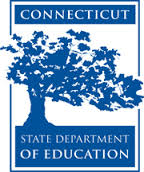 Grades K–5Systems of Professional LearningSession at-a-GlanceIntroductory Activity (10 minutes)The facilitator will review project goals and activities, module outcomes, and the agenda for the session. Participants will complete a Pre-Assessment.Supporting Documents:Session AgendaPre-AssessmentPowerPoint Slides:1–5Session ImplementationModule 1Facilitator GuideFocus on Practice StandardsIntroductionIntroductionIntroduction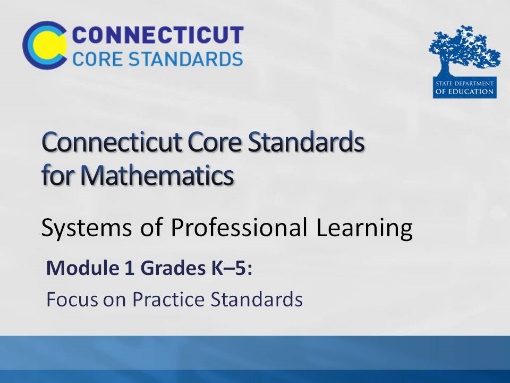 Title Slide(Slides 1-5, including the Pre-Assessment, will take about 10 minutes total.) (Slides 1-5, including the Pre-Assessment, will take about 10 minutes total.) (Slides 1-5, including the Pre-Assessment, will take about 10 minutes total.) 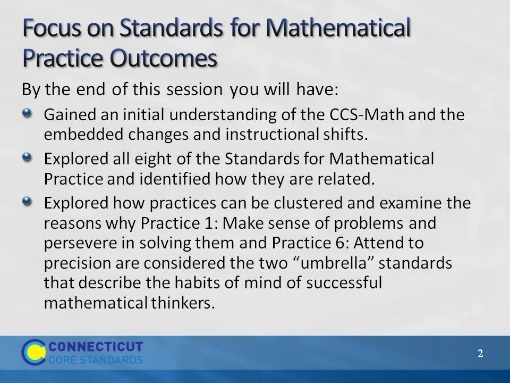 Slide 2Review the outcomes for the day, sharing what you hope to accomplish throughout the full day session. These are the outcomes for this session. They are presented to the participants over two slides. Explain that the session will include an in-depth look at all eight Standards for Mathematical Practice but will provide specific insight and depth into Practices 1 and 6. Review the outcomes for the day, sharing what you hope to accomplish throughout the full day session. These are the outcomes for this session. They are presented to the participants over two slides. Explain that the session will include an in-depth look at all eight Standards for Mathematical Practice but will provide specific insight and depth into Practices 1 and 6. Review the outcomes for the day, sharing what you hope to accomplish throughout the full day session. These are the outcomes for this session. They are presented to the participants over two slides. Explain that the session will include an in-depth look at all eight Standards for Mathematical Practice but will provide specific insight and depth into Practices 1 and 6. 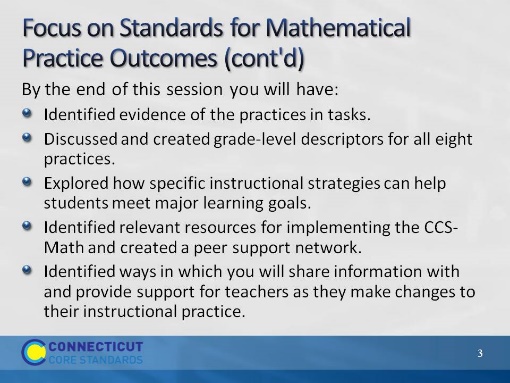 Slide 3These are the outcomes for this session. These are presented to the participants over two slides. These are the outcomes for this session. These are presented to the participants over two slides. These are the outcomes for this session. These are presented to the participants over two slides. 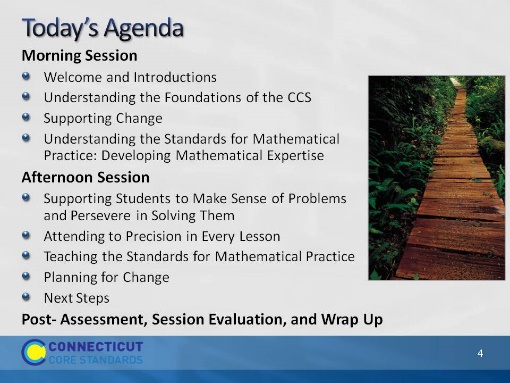 Slide 4Review the agenda, letting participants know that this is the pathway they will travel in order accomplish the outcomes discussed earlier. Note that in addition to the 45 minute break for lunch there will also be a morning and afternoon break. Emphasize the importance of coming back from breaks on time to ensure enough time to complete all the work of the day.Review the agenda, letting participants know that this is the pathway they will travel in order accomplish the outcomes discussed earlier. Note that in addition to the 45 minute break for lunch there will also be a morning and afternoon break. Emphasize the importance of coming back from breaks on time to ensure enough time to complete all the work of the day.Review the agenda, letting participants know that this is the pathway they will travel in order accomplish the outcomes discussed earlier. Note that in addition to the 45 minute break for lunch there will also be a morning and afternoon break. Emphasize the importance of coming back from breaks on time to ensure enough time to complete all the work of the day.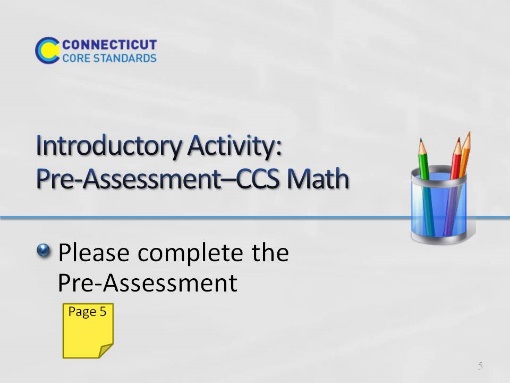 Slide 5This will be a short self-assessment, which will be found in the Participant Guide on page 5. It will assess where the coaches are now with understanding the implementing the Standards for Mathematical Practice. The participants will complete the same assessment at the end of the session. Allow 3-4 minutes to complete.This will be a short self-assessment, which will be found in the Participant Guide on page 5. It will assess where the coaches are now with understanding the implementing the Standards for Mathematical Practice. The participants will complete the same assessment at the end of the session. Allow 3-4 minutes to complete.This will be a short self-assessment, which will be found in the Participant Guide on page 5. It will assess where the coaches are now with understanding the implementing the Standards for Mathematical Practice. The participants will complete the same assessment at the end of the session. Allow 3-4 minutes to complete.